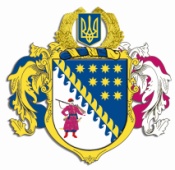 ДНІПРОПЕТРОВСЬКА ОБЛАСНА РАДАVIІ СКЛИКАННЯПостійна комісія обласної ради з питань соціально-економічного розвитку області, бюджету та фінансівпр. Олександра Поля, 2, м. Дніпро, 49004П Р О Т О К О Л   № 35засідання постійної комісії обласної ради„22” травня 2017 року15.00 годинУсього членів комісії:		 13 чол.Присутні:                   		 10  чол.Відсутні:                     		   3 чол.Присутні члени комісії: Ніконоров А.В., Саганович Д.В., Жадан Є.В., Ульяхіна А.М., Орлов С.О., Петросянц М.М. (телеконференція), Мазан Ю.В. (телеконференція), Мартиненко Є.А., Плахотник О.О., Войтов Г.О.Відсутні члени комісії: Буряк І.О., Удод Є.Г., Шамрицька Н.А.У роботі комісії взяли участь: Шебеко Т.І. – директор департаменту фінансів ОДА, Кулик В.В. – заступник директора департаменту охорони здоров’я ОДА, Литвиненко Н.В. – заступник директора департаменту освіти і науки ОДА, Кушвід О.А. – начальник управління капітального будівництва ОДА, Верхотурцев В.В. ‒ заступник директора департаменту житлово-комунального господарства та будівництва ОДА, Куряченко Т.М. – заступник начальника відділу управління цивільного захисту населення ОДА, Северин С.С. – радник голови обласної ради, Дядічко І.А. – заступник голови обласної ради – начальник управління економіки, бюджету та фінансів виконавчого апарату облради, Богуславська І.О. – заступник начальника управління – начальник відділу бюджету та фінансів управління  економіки, бюджету та фінансів виконавчого апарату облради.Головував: Ніконоров А.В.Порядок денний засідання постійної комісії:Про розгляд проекту розпорядження голови обласної ради „Про внесення змін до рішення обласної ради від 02 грудня 2016 року № 116-7/VІІ „Про обласний бюджет на 2017 рік”.Різне.СЛУХАЛИ: 1. Про розгляд проекту розпорядження голови обласної ради „Про внесення змін до рішення обласної ради від 02 грудня 2016 року № 116-7/VІІ „Про обласний бюджет на 2017 рік”.Інформація: директора департаменту фінансів облдержадміністрації            Шебеко Т.І. стосовно внесення змін до рішення обласної ради від 02 грудня 2016 року № 116-7/VІІ „Про обласний бюджет на 2017 рік”.Виступили: Ніконоров А.В., Саганович Д.В., Ульяхіна А.М.ВИРІШИЛИ: 1. Погодити запропонований облдержадміністрацією проект розпорядження голови обласної ради „Про внесення змін до рішення обласної ради від 02 грудня 2016 року № 116-7/VІІ „Про обласний бюджет на 2017 рік” (лист облдержадміністрації від 17.05.2017 № 14-1803/0/2-17 додається на 17 арк., пояснювальна записка департаменту фінансів облдержадміністрації від 17.05.2017 № 883/0/17-17 додається на 03 арк.). 2. Внести такі зміни до поданого проекту розпорядження голови обласної ради „Про внесення змін до рішення обласної ради від 02 грудня 2016 року № 116-7/VІІ „Про обласний бюджет на 2017 рік”:Збільшити дохідну та видаткову частини обласного бюджету:на виконання Постанови Кабінету Міністрів України від 18 травня 2017 року № 332 „Про затвердження Порядку та умов надання у 2017 році субвенції з державного бюджету місцевим бюджетам на погашення різниці між фактичною вартістю теплової енергії, послуг з централізованого опалення, постачання гарячої води, централізованого водопостачання та водовідведення, постачання холодної води та водовідведення (з використанням внутрішньобудинкових систем), що вироблялися, транспортувалися та постачалися населенню та/або іншим підприємствам теплопостачання, централізованого питного водопостачання та водовідведення, які надають населенню такі послуги, та тарифами, що затверджувалися та/або погоджувалися органами державної влади чи місцевого самоврядування” за рахунок відповідної субвенції на загальну суму 128 228,0 тис. грн, у тому числі: загальний фонд – 38 468,0 тис. грн, спеціальний фонд – 89 760,0 тис. грн. Головним розпорядником визначити департамент житлово-комунального господарства та будівництва облдержадміністрації. Відповідно до Порядку використання субвенції розподіл трансферту державного бюджету між бюджетами міст та районів проводити на підставі проектів договорів на проведення розрахунків;за рахунок субвенції з бюджету Томаківського району у сумі 21,0 тис. грн. на створення і використання матеріальних резервів; здійснити перерозподіл між кодами програмної класифікації видатків в межах загального ресурсу по:департаменту охорони здоров’я облдержадміністрації на проведення поточного ремонту операційного мікроскопу та офтальмологічного обладнання на суму 250,0 тис. грн. КЗ „Дніпропетровська обласна клінічна офтальмологічна лікарня”;департаменту фінансів облдержадміністрації – за Програмою впровадження державної політики органами виконавчої влади у Дніпропетровській області на 2016-2020 роки між загальним та спеціальним фондом на суму 1 015,9 тис. грн..3. Рекомендувати голові обласної ради прийняти проект розпорядження голови обласної ради „Про внесення змін до рішення обласної ради від 02 грудня 2016 року № 116-7/VІІ „Про обласний бюджет на 2017 рік” із зазначеними змінами (лист департаменту фінансів облдержадміністрації від 22.05.2017 № 885/0/17-17 додається на 17 арк., пояснювальна записка департаменту фінансів облдержадміністрації від 22.05.2017 № 884/0/17-17 додається на 03 арк.).4. Рекомендувати департаменту фінансів облдержадміністрації надати проект рішення обласної ради „Про внесення змін до рішення обласної ради від 02 грудня 2016 року № 116-7/VІІ „Про обласний бюджет на 2017 рік” з цими змінами на чергову сесію обласної ради для затвердження.Результати голосування:за 			10проти		-утримались 	-усього 		10СЛУХАЛИ: 2. Різне. Інформація: Виступили: ВИРІШИЛИ: Результати голосування:за 			-проти		-утримались 	-усього 		-Голова комісії							А.В. НІКОНОРОВСекретар комісії							Д.В. САГАНОВИЧ 